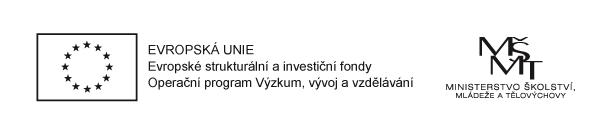 Smlouva o Administraci projektu v rámci „výzvy č. 65 – OP VVV - Šablony pro SŠ a VOŠ II“Poskytovatel službyTop Priority, s.r.o.se sídlem: Táboritská 880/14, 130 00 Praha 3IČ: 01618962DIČ: CZ01618962jednající Pavlou Markovou, jednatelkou společnostizapsaná v Obchodním rejstříku; Spisová značka: C 209237 vedená u Městského soudu v PrazePříjemce službyOrganizace: Střední průmyslová škola stavební a Obchodní akademie arch. Jana Letzela, Náchod, příspěvková organizacese sídlem: Pražská 931, 547 01 NáchodIČ: 06668275Jednající osoba: RNDr. Věra Svatošová, ředitelka školykontaktní osoba (jméno + kontakt): Mgr. Jakub Fabián, tel: 702 088 550, mail: fabianjakub@soanachod.cz(dále jen „Příjemce“)I. Předmět službyPředmětem této služby je poskytnutí pomoci při realizaci projektů v rámci výzvy č. 65 – OP VVV - Šablony pro SŠ a VOŠ II, která byla vyhlášena Ministerstvem školství, mládeže a tělovýchovy ČR (MŠMT) dne 12.12.2018.Poskytovatel se zavazuje poskytnout příjemci tyto služby:Administrovat proces vykazování všech potřebných výstupů během doby trvání projektu příjemce (až do okamžiku odevzdání a schválení závěrečné monitorovací zprávy)pravidelné konzultace průběhu projektu a metodická doporučení ze strany poskytovatele v místě sídla příjemcezpracování a předkládání monitorovacích zprávuchovávání dokladů o dosažení monitorovacích indikátorů a cílů projektuzpracování a předkládání žádostí o platbuorganizování výběrových řízení (budou-li potřeba)zajišťování publicity projektu a dodržování pravidel publicity (loga na vzdělávacích materiálech a na zakoupeném zařízení, informování účastníků projektu, webové stránky projektu apod.)vyjednání změn v projektu (budou-li potřeba)II. OdměnaSlužby uvedené v odstavci I. v bodě 2/ bude poskytovatel příjemci poskytovat ode dne zahájení projektu do dne řádného ukončení projektu. Příjemce se za tyto služby zavazuje uhradit poskytovateli odměnu 8 % z celkové částky způsobilých nákladů projektu školy. Uvedená částka je bez DPH. K odměně bude připočtena DPH v aktuální zákonné výši.Odměna bude splatná ve dvou částech: první část odměny ve výši 50% z celkové odměny Poskytovatele bude splatná ihned po tom, co Příjemce obdrží peníze z dotace na svůj účetdruhá část odměny ve výši 50% z celkové odměny Poskytovatele bude splatná po schválení 2. zprávy o realizaci projektuKaždá část odměny bude vyplacena na základě daňového dokladu (faktury) vystaveného poskytovatelem se splatností 14 kalendářních dnů.III. Odpovědnost poskytovatelePoskytovatel přebírá odpovědnost za nesrovnalosti či chyby vzniklé v důsledku jeho činnosti.Poskytovatel se zavazuje uhradit škodu vzniklou příjemci na základě chybného jednání poskytovatele.Poskytovatel se zavazuje respektovat pravidla, postupy a principy, která Příjemce uplatňuje v oblasti ochrany osobních údajů (vč. nařízení GDPR).IV. Ukončení smlouvyPoskytovatel má právo odstoupit od smlouvy v případě, že příjemce je v prodlení s úhradou faktury delším než 15 pracovních dní od splatnosti faktury.Příjemce má právo odstoupit od smlouvy, pokud Poskytovatel neplní řádně a včas své povinnosti vyplývající pro něj z této smlouvy, tj. zejména, neobdrží-li Příjemce finanční prostředky týkající se projektu. V jiných případech je pak Příjemce povinen Poskytovatele písemně upozornit na nespokojenost s kvalitou poskytovaných služeb a poskytnout Poskytovateli přiměřený čas na nápravu. Pokud k nápravě nedojde je Příjemce oprávněn od smlouvy odstoupit.Poskytovatel i Příjemce jsou oprávněni vypovědět smlouvu i bez uvedení důvodu po uhrazení kompenzace ve výši 30% z celkové odměny uvedené v odstavci II. této smlouvy.V. Obecná ustanoveníDoplňky a změny této smlouvy musí být učiněny písemně formou vzestupně číslovaných dodatků a podepsány oběma smluvními stranami.Tato Smlouva je vyhotovena ve dvou stejnopisech s platností originálu, po jednom pro každou ze smluvních stran.Tato Smlouva je uzavírána na základě pravé a svobodné vůle smluvních stran, určitě a srozumitelně, nikoliv v tísni.V Náchodě  dne ……………...		V Hradci Králové dne ……………...……………………………………			.............………………………………Příjemce						Poskytovatel